 РАДИЕЛ ЕООД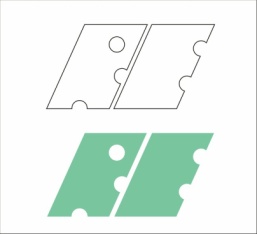 Тел:0878292228,0899070993 е-mail:radiel@mail.bg     www.radiel.tkЗдравейте.На вашето внимание ви предлагаме  наша оферта за домофонна система.Включва,домофонно табло,етажни домофони ,ел.магнитна брава и монтаж.За включване на 18 апартамента-цена 35.00 лева на апартамен.                                                                                                                      Цени са с включено ДДС                                ДОМОФОННА УРЕДБА двупроводна                     ВХОДНО ТАБЛОВХОДНО ТАБЛО 3 бр.Алуминиево аудиодомофонно табло с 6 бутона; размери: 304(L)x140(W)x52(D)mm; размери за монтиране върху метална врата: 296(L)x108(W)x38(D)mm; размери за монтиране на стена: 294(L)x126(W)x42(D)mm; възможност за включване на електрическа брава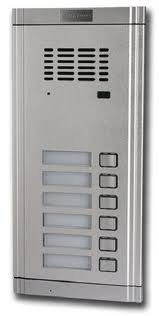 130.50 лева                   Домофонен апаратДомофонен апарат 1 бр,Аудиодомофон; размери за монтиране: 201(L)x80(W)x67(D)mm; двупроводна връзка с аудио или видео домофонно табло - RVV2x0.3; съвместим с Аудио и Видео домофонна система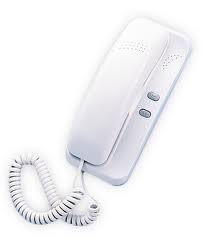 14.40 леваЗахранващ блок 1 бр.Захранващ модул - DC 12V;  размери: 124(L)x90(W)x70(D)mm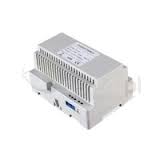 33.00 лева